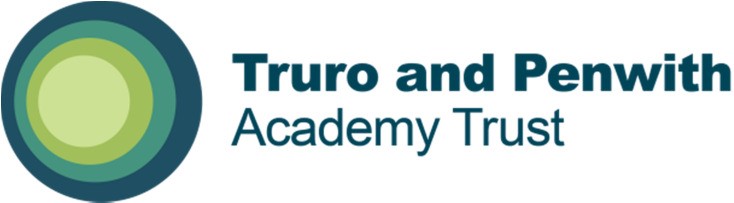 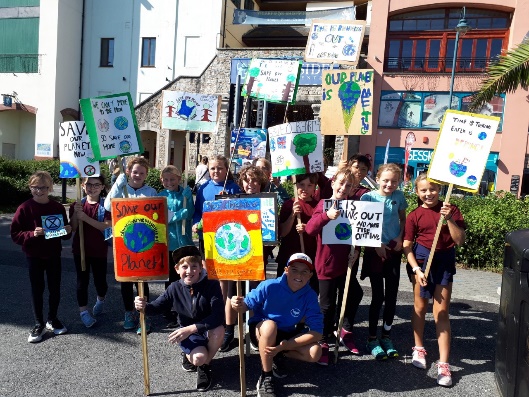 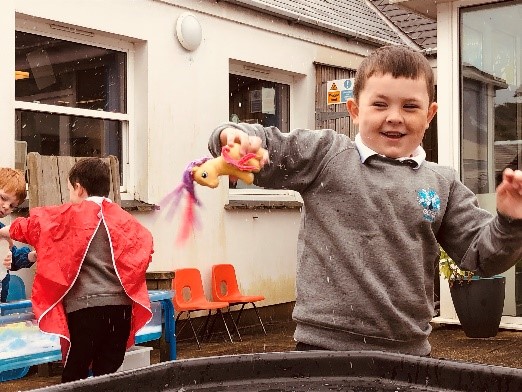 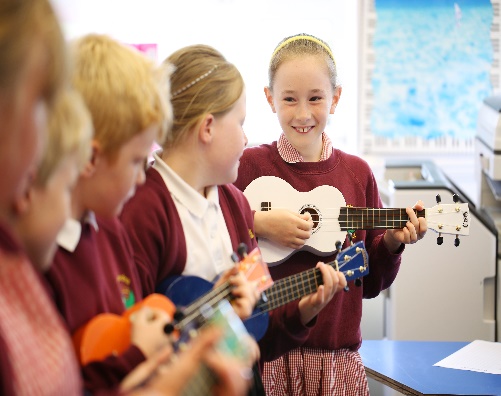 Salary: £75,000  
Hours: Full Time
Responsible to: Chief Executive Officer
Location: Central team based in Truro with schools located across CornwallTruro and Penwith Academy Trust is a highly successful group of 28 schools based in Cornwall.  We are proud of our inclusive ethos, with the vision to improve life chances for all young people in our schools.We are seeking to appoint a highly driven and visionary Director of Education.  You will have overall responsibility for the leadership and management of the schools within the Trust, ensuring that school leaders receive the appropriate balance of challenge, support and professional development in order to ensure the highest quality of education for all of our students.You will have recent headteacher experience and will have a strong track record in school improvement in Primary and Early Years Education. If you have any questions about the role please contact Jenny Blunden CEO on jblunden@tpacademytrust.org.   Further Information and application details are available on our website at www.tpacademytrust.org. Completed Application Forms should be emailed to recruitment@tpacademytrust.org. Please note that cv’s are not accepted and successful candidates will be informed via email.Closing Date: 14th May 2021Interview Dates: 24th and 25th May 2021
Truro and Penwith Academy Trust is committed to safeguarding and promoting the welfare of children and young people and expects all staff and volunteers to share this commitment. If successful in being appointed to a post you will be expected to apply for a disclosure from the Disclosure and Barring Service as well as other employment checks before your appointment is confirmed.